１　　題材名　　「社会参画の醸成や勤労観・職業観の形成」２　　題材の目標（１）現在の学習と将来の社会・職業生活とのつながりを考え、自分らしい生き方の実現を図るために、勤労や職業についての知識及び技能を身に付ける。(２)  自分らしい生き方の実現に向け、現在の学習や将来の進路についての課題を見いだす。(３)　働くことと学ぶことの意義を意識し、社会的・職業的自立に向けて自己実現を図ろうとする。３　　使用する教材（１） 動画コンテンツ　：「おしえてよのなか先生（中西さん、遠田さん、田口さん）」（各7分）（２） ワークシート　  ：学級活動【おしえてよのなか先生（中西さん、遠田さん、田口さん）】ワークシート４　　本時の目標　よのなか先生の動画コンテンツをもとに、勤労や職業についての理解を深めるとともに、勤労や職業と自己実現との関係について考え、社会の中で自分の役割を果たしながら、自分らしい生き方を実現していくことの意義を理解する。５　　学習指導過程✏　他の活用例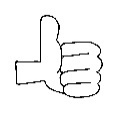 過程学習内容及び学習活動指導上の留意点評価資料・準備導入（５）１　働くときに大切にする順位について、考える。順位付けの理由についても記入する。２　本時の学習課題を設定する。〇　生徒自身が将来職業を選択し、働く際にどのようなことを大切にするのか、7つの項目に順位をつけさせる。〇　7つの項目以外の理由がある生徒は、８つ目の欄に記入させる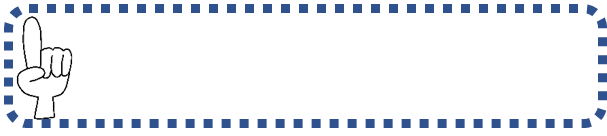 〇　本時は、動画コンテンツを通して実際に宮崎で活躍されている職業人の仕事の様子や生き方を学ぶ時間であることを伝える。ワークシート展開（40）３　動画コンテンツを視聴する。（7分）　※学級を3グループに分け、別々に視聴する。４　よのなか先生の生き方について考える。・よのなか先生は、これまでの経験の中でどのような喜びや悩みなどがありましたか。・よのなか先生が、この仕事や生き方を貫けるのは、どんな思いに支えられているからですか。５　改めて、働くときに大切にする順位について考える。また、その理由についても記入する。〇　必要だと思うことは、メモをとらせる。〇  動画コンテンツをもとに、よのなか先生の生き方を整理し、勤労や職業についての理解、社会の中での自己の役割について考えさせる。※付箋に自分の意見を書かせる。〇　同じ動画コンテンツを見たはじめのグループ（３または6名）で集まり意見を交流させる。　※付箋を活用する。〇　それぞれ違う動画コンテンツを見た生徒で集まり（３または6名）それぞれ紹介する。〇　再び、はじめのグループに戻り、聞いてきた意見を紹介しながら話合いをする。〇　個人思考に戻りワークシートに自分の意見をまとめ思考を整理する。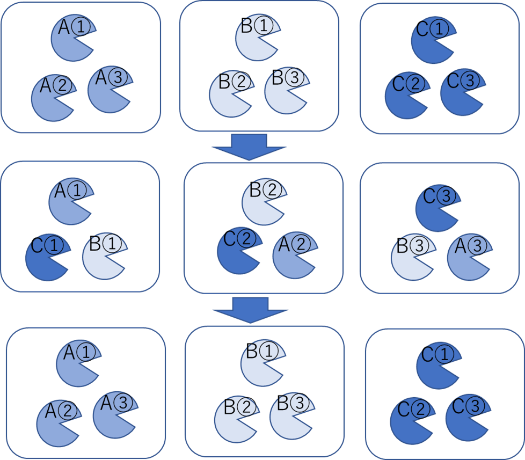 働くことへの自分の価値観を明確にさせ、本時の学習を経ての考え方の変容に気付かせるようにする。よのなか先生の動画コンテンツをもとに、勤労や職業についての理解を深めるとともに、勤労や職業と自己実現との関係について考え、社会の中で自分の役割を果たしながら、自分らしい生き方を実現していくことの意義を理解する。（ワークシート）動画コンテンツワークシートワークシート付箋模造紙ワークシートまとめ（５）6　本時の振り返りをする。それぞれが自分らしい生き方を求めていくことや、自らを生かした責任ある行動をとることが大切であることに気付かせる。